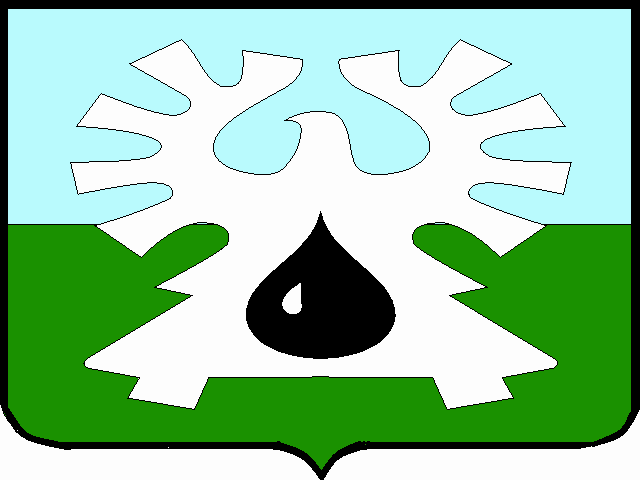 МУНИЦИПАЛЬНОЕ ОБРАЗОВАНИЕ ГОРОД УРАЙ			  Ханты-Мансийский автономный округ-ЮграАДМИНИСТРАЦИЯ ГОРОДА  УРАЙ                              Управление экономики, анализа и прогнозирования628285, микрорайон 2, дом 60,  г.Урай,                                                                  тел. 2-23-13,3-09-27 Ханты-Мансийский автономный округ-Югра,                                                     факс(34676) 3-09-27                                                          Тюменская область                                                                                                  Е-mail:ue@uray.ru  от 15.11.5016   № 19889на №  _____  от _______________			Начальнику  отдела муниципального контроля  администрации города Урай                                                                                            В.Г.УспенскойЗаключениеоб оценке регулирующего воздействия проекта муниципального нормативного правового актаУправлением экономики, анализа и прогнозирования администрации города Урай как уполномоченным органом от имени администрации города Урай, ответственным за внедрение процедуры оценки регулирующего воздействия в соответствии с Порядком проведения оценки регулирующего воздействия проектов муниципальных нормативных правовых актов, экспертизы и оценки фактического воздействия муниципальных нормативных правовых актов администрации города Урай, затрагивающих вопросы осуществления предпринимательской и инвестиционной деятельности (далее – Порядок), утвержденного постановлением администрации города Урай от 11.12.2015 №4122, рассмотрен проект постановления администрации города Урай «О внесении           изменений в постановление администрации города Урай от 21.12.2015 №4294», пояснительная записка к нему, заключения, подготовленного отделом муниципального контроля администрации города Урай (далее - разработчик проекта).Проект муниципального нормативного правового акта (далее – проект правового акта) направлен  разработчиком проекта  для подготовки настоящего заключения впервые.Уведомление о проведении публичных консультаций по проекту направлено в Торгово-промышленную палату Ханты-Мансийского автономного округа – Югры, Общественную организацию «Союз предпринимателей г.Урай». Вышеуказанный проект  был размещен 27.10.2016 на официальном сайте администрации города  Урай для проведения публичных консультаций.По проекту правового акта проведены публичные консультации в период с 27.10.2016 по 11.11.2016 года. Обоснованных предложений, направленных на улучшение качества проекта правового акта и заключений независимой экспертизы в ходе публичных консультаций не поступило.На основе проведенной ОРВ проекта правового акта, уполномоченным органом сделаны следующие выводы:а) об отсутствии в проекте правового акта положений, вводящих избыточные обязанности, запреты и ограничения для субъектов предпринимательской и инвестиционной деятельности или способствующих их введению, а также положений, способствующих возникновению необоснованных расходов субъектов предпринимательской и инвестиционной деятельности и бюджета города Урай;б) о соблюдении разработчиком проекта правового акта процедуры ОРВ, установленной Порядком. Начальник управления экономики, анализа и прогнозирования                          Л.В.УлановаБелозерцева С.Н.2-23-13(174)	